Памятка для проведения инструктажей по охране труда работников в ФГАОУ ВО СПбПУ1. Вводный инструктаж по охране труда1.1.		Вводный инструктаж по охране труда проводится до начала выполнения трудовых функций для вновь принятых на работу и иных лиц, участвующих в производственной деятельности (работники, командированные в организацию, лица, проходящие производственную практику).1.2.		Цель вводного инструктажа – ознакомить работника с местными условиями труда в целом, возможным влиянием вредных и (или) опасных производственных факторов на его здоровье, основными положениями законодательства об охране труда.1.3.		Вводный инструктаж в Университете проводят специалисты Управления охраны труда и работники Управления персонала, на которых приказом Университета возложены эти обязанности. 1.4.		Вводный инструктаж проводится по программе проведения вводного инструктажа, утвержденной ректором.1.5.		О проведении вводного инструктажа делается запись в журнале регистрации вводного инструктажа с обязательной подписью работника, проводившего инструктаж и работника, прошедшего инструктаж.2. Первичный инструктаж по охране труда на рабочем месте2.1. 	Первичный инструктаж по охране труда на рабочем месте проводится для всех работников Университета до начала самостоятельной работы, а также для лиц, проходящих производственную практику.2.2.	Первичный инструктаж на рабочем месте проводится непосредственным руководителем или работником, ответственным за безопасные условия и охрану труда в подчиненном подразделении, в объеме мероприятий и требований охраны труда, содержащихся в инструкциях.2.3.	Цель первичного инструктажа – ознакомление работника с рабочим местом, производственным оборудованием, условиями труда на рабочем месте, наличием вредных и (или) опасных производственных факторов, с результатами специальной оценки условий труда, с профессиональными рисками, с нормами выдачи и правилами применения средств индивидуальной защиты при работе с вредными и (или) опасными факторами.2.4. 	Инструктаж на рабочем месте завершается проверкой знаний путем устного опроса. Знания проверяет работник, проводивший инструктаж.2.5. 	О проведении первичного инструктажа на рабочем месте работник, проводивший инструктаж, делает запись в журнале регистрации инструктажа на рабочем месте и ставит свою подпись. Работник, прошедший первичный инструктаж на рабочем месте, также ставит свою подпись о прохождении и усвоении им первичного инструктажа.2.6.	 Работники Университета освобождаются от прохождения первичного инструктажа по охране труда в случае, если их трудовая деятельность связана с опасностью, источниками которой являются персональные электронно-вычислительные машины (персональные компьютеры), аппараты копировально-множительной техники настольного типа, единичные стационарные копировально-множительные аппараты, иная офисная организационная техника, а также бытовая техника, не используемая в технологическом процессе производства, и при этом другие источники опасности отсутствуют, а условия труда по результатам проведения специальной оценки условий труда являются оптимальными или допустимыми. Перечень профессий и должностей работников, освобожденных от инструктажей на рабочем месте представлен в Коллективном договоре.3. Повторный инструктаж по охране труда на рабочем месте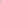 3.1.	Повторный инструктаж проходят все работники не реже одного раза в 6 месяцев. Работникам, занятым на работах, к которым предъявляются дополнительные (повышенные) требования безопасности труда, повторный инструктаж проводится не реже одного раза в 3 месяца.3.2.	Проводится непосредственным руководителем или работником, ответственным за безопасные условия и охрану труда в подчиненном подразделении, в объеме мероприятий и требований охраны труда, содержащихся в инструкциях.3.3.	 Целью повторного инструктажа является повторение и закрепление знаний по охране труда.3.4.	Проведение инструктажа завершается устным собеседованием с каждым работником.3.5.	 О проведении повторного инструктажа на рабочем месте делается запись в журнале регистрации инструктажа на рабочем месте с обязательной подписью работника, проводившего инструктаж и работника, прошедшего инструктаж.3.6.	Повторный инструктаж по охране труда не проводится для работников, освобожденных от прохождения первичного инструктажа по охране труда.4. Внеплановый инструктаж по охране труда на рабочем месте4.1.	Внеплановый инструктаж по охране труда проводится для работников Университета в случаях, обусловленных:а) 	изменениями в эксплуатации оборудования, технологических процессах, использовании сырья и материалов, влияющими на безопасность труда;б) 	изменениями должностных (функциональных) обязанностей работников, непосредственно связанных с осуществлением производственной деятельности, влияющими на безопасность труда;в) 	изменениями нормативных правовых актов, содержащих государственные нормативные требования охраны труда, затрагивающими непосредственно трудовые функции работника, а также изменениями локальных нормативных актов организации, затрагивающими требования охраны труда в организации;г) 	выявлением дополнительных к имеющимся на рабочем месте производственных факторов и источников опасности в рамках проведения специальной оценки условий труда и оценки профессиональных рисков соответственно, представляющих угрозу жизни и здоровью работников;д) 	требованиями должностных лиц федеральной инспекции труда при установлении нарушений требований охраны труда;е) 	произошедшими авариями и несчастными случаями на производстве;ж) 	перерывом в работе продолжительностью более 60 календарных дней;з) 	решением ректора Университета.4.2.	Проводится непосредственным руководителем или работником, ответственным за безопасные условия и охрану труда в подчиненном подразделении, в объеме мероприятий и требований охраны труда, содержащихся в инструкциях.4.3.	Лицо, проводившее внеплановый инструктаж, делает соответствующую запись в журнале регистрации инструктажа на рабочем месте с указанием причины его проведения.5. Целевой инструктаж по охране труда5.1.	Целевой инструктаж по охране труда проводится для работников в следующих случаях:а) 	перед проведением работ, выполнение которых допускается только под непрерывным контролем руководителя работ, работ повышенной опасности, в том числе работ, на производство которых в соответствии с нормативными правовыми актами требуется оформление наряда-допуска и других распорядительных документов на производство работ;б) 	перед выполнением работ на объектах повышенной опасности, а также непосредственно на проезжей части автомобильных дорог или железнодорожных путях, связанных с прямыми обязанностями работника, на которых требуется соблюдение дополнительных требований охраны труда;в) 	перед выполнением работ, не относящихся к основному технологическому процессу и не предусмотренных должностными (производственными) инструкциями, в том числе вне цеха, участка, погрузочно-разгрузочных работ, работ по уборке территорий, работ на проезжей части дорог и на железнодорожных путях;г) 	перед выполнением работ по ликвидации последствий чрезвычайных ситуаций;д) 	в иных случаях, установленных ректором Университета.5.2.	Проводится непосредственным руководителем работ в объеме требований охраны труда, предъявляемых к запланированным работам (мероприятиям).5.3.	Лицо, проводившее целевой инструктаж, делает соответствующую запись в журнале регистрации целевого инструктажа с обязательной подписью работника, проводившего инструктаж и работника, прошедшего инструктаж.